K1R142/1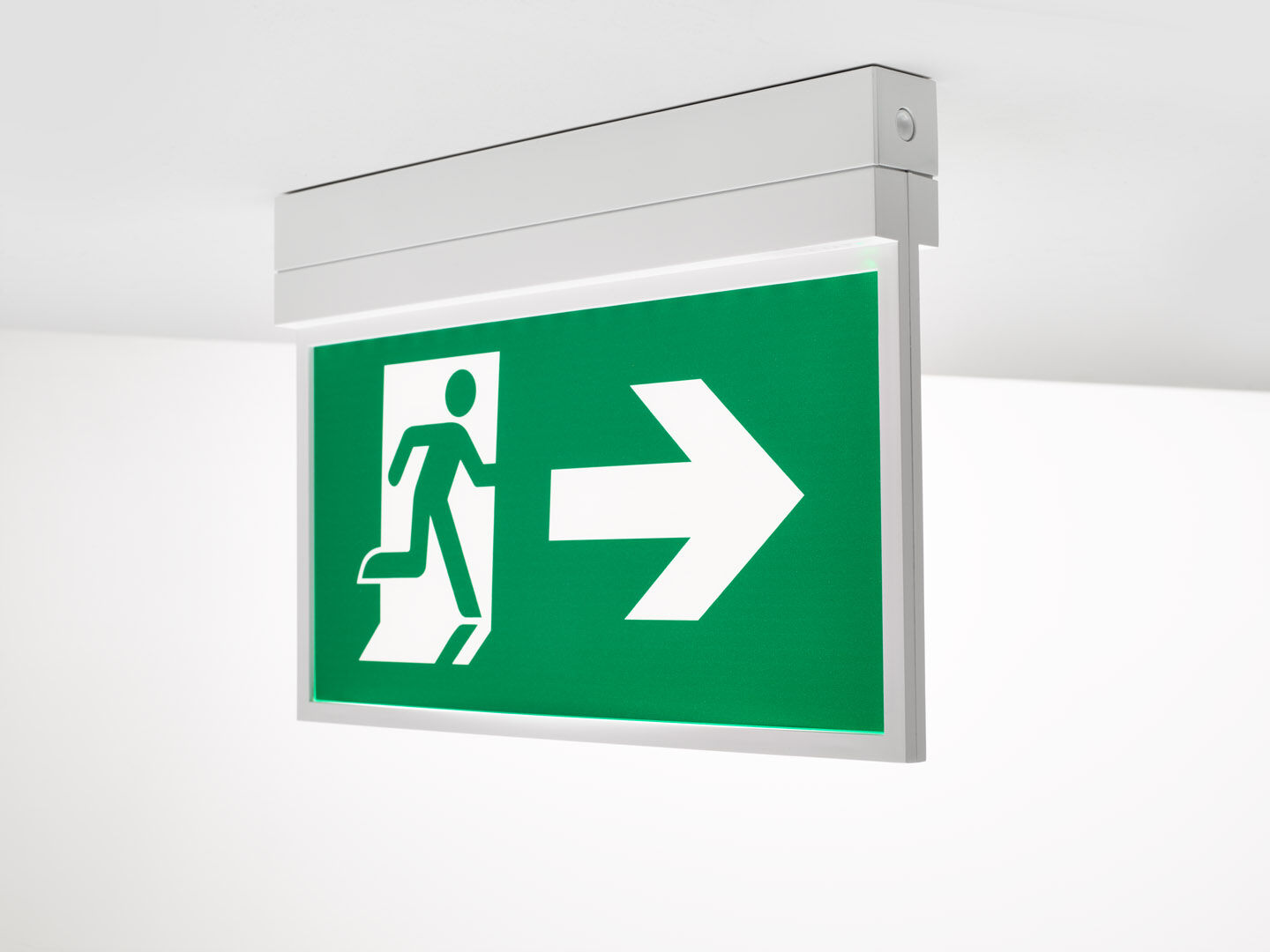 Veiligheidsverlichtingsarmatuur voor enkel- en dubbelzijdige signalering. Opbouw.Autonoom armatuur (bevat batterij).Afmetingen: 315 mm x 33 mm x 219 mm.Schroefloze opening, automatische elektrische aansluiting, schroefloze aansluitklemmen (tot 2.5 mm²), geschikt voor plafond- en wandmontage, optionele accessoires voor inbouw- of gependelde montage.Lichtopbrengst in noodwerking: 90 lm.Opgenomen vermogen: 2.8 W.Spanning: 220-230V.De herkenningsafstand van het pictogram is 29 m.Autonomie: 60 minuten. De armatuur bevat lampgegevens, batterijdatum en -type zoals vereist volgens EN 60598-2.22.Batterij: 4 x NiMh 1,2V 1,1Ah. Levensduur batterij: 10 jaar.Wekelijkse automatische functietest, duurtest elke 13 weken, conform EN 50172 en EN 62034.Permanent/niet-permanent instelbaar, vooraf ingesteld voor de meest voorkomende toepassingen.Isolatieklasse: klasse II.Fotobiologische veiligheid EN 62471: RISK GROUP 0 UNLIMITED.Slagvast polycarbonaat behuizing, RAL9003 - signaalwit.IP-graad: IP42.IK-graad: IK04.Ambient temperature: 5°C - 35°C.Gloeidraadtest: 850°C.5 jaar garantie op armatuur, driver, lichtbron en batterij (voor autonome armaturen).Certificeringen: CE, ENEC.De armatuur is ontwikkeld en geproduceerd volgens standaard EN 60598-2.22 in een bedrijf dat ISO 9001 en ISO 14001 gecertificeerd is.